VÝSTAVNÍ POPLATKY: Uvedené ceny platí pro členy subjektů ČMKU (tzn. chovatelských klubů),  nečlenové platí dvojnásobek.! Pro každého psa  vyplňte samostatnou přihlášku a přiložte oboustrannou kopii PP. Přihláška, ke které nebude přiložen doklad o zaplacení, nebude přijata. Provedení platby a podání přihlášky se musí jednotně vztahovat k časovému pásmu dané uzávěrky. Neúčast na výstavě neopravňuje k vrácení výstavního poplatku. Vstupní listy nebudou zasílány, pro potvrzení přijetí přihlášek nezapomeňte uvést vaši emailovou adresu, případně gsm kontakt. !PODMÍNKY PRO VYSTAVOVATELE: Řídí se platnými ustanoveními výstavních řádů FCI, ČMKU, KPaCHP z.s. a Řádem ochrany zvířat při veřejném vystoupení nebo svodu psů pro hodnocení exteriéru psů ČMKU. V případě, že by se výstava nekonala z objektivních důvodů, budou poplatky použity k uhrazení vzniklých nákladů.DOKLADY NUTNÉ PRO ÚČAST NA VÝSTAVĚ: Průkaz původu psa nebo doklad plemenné knihy, že pes je/bude zapsán do plemenné knihy uznané FCI, europas s platným očkovánímVŠEOBECNÁ USTANOVENÍ: Výstava je přístupná psům a fenám zapsaným v knihách uznaných FCI, kteří dosáhli v den konání výstavy požadovaného stáří. Importovaní psi/feny musejí být zapsáni v české plemenné knize. Pořadatel nezodpovídá za škody způsobené psem a jeho majitelem, neručí za úhyn či ztrátu psa. Volné pobíhání psů není dovoleno. Z výstavy se vylučují psi, kteří nejsou uvedeni v katalogu (výjimky viz Výstavní řád ČMKU ), psi nemocní, po úraze, psi nebezpeční, háravé a kojící feny, feny ve vyšším stupni březosti a jedinci s operativním zákrokem provedeným k odstranění vady exteriéru. Prodej štěňat je na výstavě zakázán. Svým podpisem vystavovatel stvrzuje, že souhlasí se zveřejněním své adresy v katalogu. PROTEST: Protest proti rozhodnutí rozhodčího je nepřípustný. Protest lze podat pouze z formálních důvodů pro porušení propozic a výstavního řádu ČMKU a KPaCHP, z.s. Protest musí být podán písemně před ukončením výstavy současně se složením jistiny ve výši dvojnásobku výstavního poplatku za 1. psa na 1. uzávěrku výstavy., která, není-li protest uznán oprávněným, propadá ve prospěch pořadatele. Klub přátel a chovatelů pudlů, z. s. pořádá Jarní klubovou výstavu pudlů a kudrnatých vícebarevných psů se zadáváním titulů CAJC, CAC, Mladý klubový vítěz, Klubový vítěz a klubových čekatelstvíSpolkový dům StodůlkyK Vidouli 727 155 00 Praha 13I.uzávěrkaII.uzávěrka1.pes 600Kč700Kč každý další pes 550Kč650Kčštěňata, dorost, čestná500Kč600Kč Veterán, soutěže200Kč 200Kč přehlídka šampionů100Kč200Kč 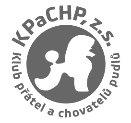 Klub přátel a chovatelů pudlů, z.s.NEDĚLE 19.3.2023PROGRAM:  8.00  -    9.00  přejímka psů  9.00  -    9.15  zahájení výstavy  9.15  -  14.00  posuzování v kruzích
14.30  -  16.00  odpolední soutěže Předání klubových šampionátů  8.00  -    9.00  přejímka psů  9.00  -    9.15  zahájení výstavy  9.15  -  14.00  posuzování v kruzích
14.30  -  16.00  odpolední soutěže Předání klubových šampionátůROZHODČÍ:Olga DOLEJŠOVÁ, ČR – pudl a kudrnatý vícebarevný pesOlga DOLEJŠOVÁ, ČR – pudl a kudrnatý vícebarevný pesPořadatel si vyhrazuje právo změny rozhodčího.Pořadatel si vyhrazuje právo změny rozhodčího.UZÁVĚRKA PŘIHLÁŠEK:UZÁVĚRKA PŘIHLÁŠEK:UZÁVĚRKA PŘIHLÁŠEK:         I.   12.2.2023         I.   12.2.2023	II.  27.2.2023PŘIHLÁŠKY NA VÝSTAVU:                PŘIHLÁŠKY NA BONITACI:                   Ing. Jitka Vrbská                                        Vlasta Grünfeldová                                                                   Wonkova 583/14                                            V.Ševčíka 1064      500 02 Hradec Králové                                         273 51 Unhošť      Gsm: +420 605590280                                  Gsm:+420 728938372                   E-mail:                                                           E-mail:                                             Vrbska.jitka@email.cz                       grunfeldova.vlasta@seznam.cz PŘIHLÁŠKY NA VÝSTAVU:                PŘIHLÁŠKY NA BONITACI:                   Ing. Jitka Vrbská                                        Vlasta Grünfeldová                                                                   Wonkova 583/14                                            V.Ševčíka 1064      500 02 Hradec Králové                                         273 51 Unhošť      Gsm: +420 605590280                                  Gsm:+420 728938372                   E-mail:                                                           E-mail:                                             Vrbska.jitka@email.cz                       grunfeldova.vlasta@seznam.cz PŘIHLÁŠKY NA VÝSTAVU:                PŘIHLÁŠKY NA BONITACI:                   Ing. Jitka Vrbská                                        Vlasta Grünfeldová                                                                   Wonkova 583/14                                            V.Ševčíka 1064      500 02 Hradec Králové                                         273 51 Unhošť      Gsm: +420 605590280                                  Gsm:+420 728938372                   E-mail:                                                           E-mail:                                             Vrbska.jitka@email.cz                       grunfeldova.vlasta@seznam.cz ČSOB; Nr.198685374/0300; IBAN: CZ2203000000000198685374, VS: 401ČSOB; Nr.198685374/0300; IBAN: CZ2203000000000198685374, VS: 401ČSOB; Nr.198685374/0300; IBAN: CZ2203000000000198685374, VS: 401